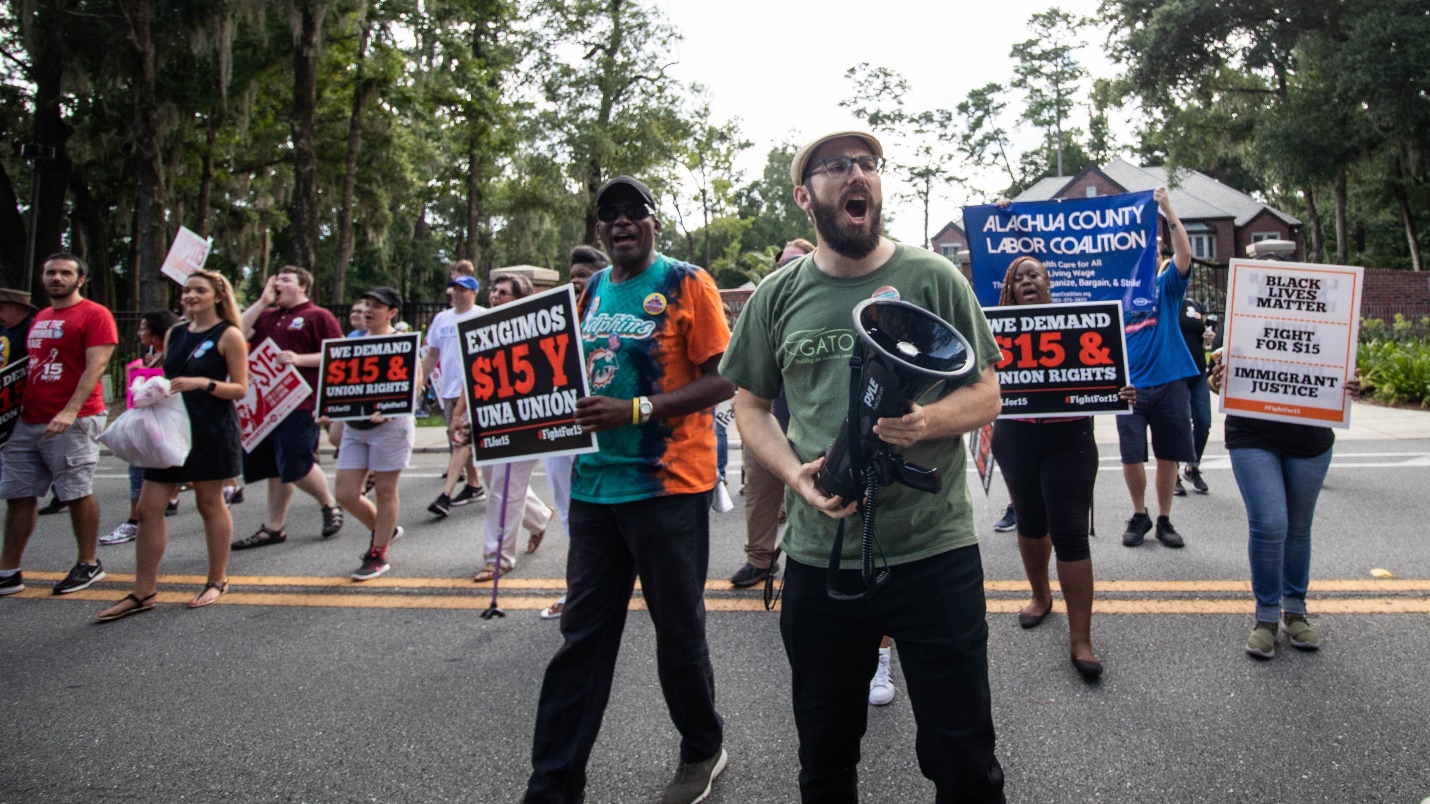 Quest 1: IDS 1114Ethics in the Public SphereFALL 2023InstructorProf. Anna PetersonOffice: 105 Anderson HallTel. 352-273-2936Email: annap@ufl.edu    Office hours:  Mon. & Wed. 7th period (1:55-2:45) and by appointmentteaching assistantMs. Katherine UsikOffice: 119 Anderson HallTel. 352-392-1625Email:  k.usik@ufl.eduOffice hours: Mon. and Wed. 5th period (11:45-12:35)Schedule and locationsSchedule: Lecture, Mon & Wed. 6th period (12:50-1:40), Turlington 2319Discussion sections: Friday 4th period (MCCB G086), 5th (Turl 2333), and 6th (Turl 2354)General EducationThis course fulfills Humanities and Writing (2,000 words) Gen Ed requirements. Note that a minimum grade of ‘C’ is required for General Education credit.Course DescriptionEthical questions are at the core of pPublic discussions about many contentious issues, including the #metoo movement and sexual violence, economic inequality, racial justice, climate change, and diversity, equity, and inclusion in higher education. Debates about these issues are often so polarized that constructive discussions, let alone solutions, seem hard to find.  In order to address these challenges in a responsible and productive way, we need reliable sources of information, strategies for rigorous ethical reflection, and knowledge about effective ways to respond.  This interdisciplinary Quest 1 course addresses these needs by introducing students to ways that the humanities provide resources for understanding, analyzing, and addressing the ethical dimensions of important public issues.  We will address contentious public issues, divided into the following modules:  1. Ethical Reflection2. Free Speech and Hate Speech3. Economic Justice4. Sexual Harassment and Sexual Violence5. Diversity, Equity, and InclusionOur readings will include scholarly works in philosophical and religious ethics as well as legal arguments, papal encyclicals, pastoral letters, historical analyses, and news articles.  The crucial skills we will emphasize throughout the class include identifying the moral dimensions of legal, political, and economic problems; critically evaluating traditions and perspectives; appreciating the diversity of perspectives on these controversial issues; thinking beyond one’s own interests; and approaching disagreement with open-mindedness and a willingness to be rationally persuaded.  The class is appropriate for students from any major who want to explore public moral challenges in rigorous, creative ways.  Assignments will include short writings on the topics listed above and a capstone project in which students address the ethical dimensions of a public issue of importance to them.  The class is discussion-based and includes a variety of interactive projects and activities.  Ethics and Society CertificateThe class counts toward the certificate program in Ethics and Society. This certificate trains students in the ethical analysis of problems in public life and the professions. Students will learn about major theories and issues in ethics as a scholarly field and have the opportunity to gain specialized knowledge in areas such as medical, engineering, business, or environmental ethics. For more information, please contact the certificate administrator, Dr. Peterson.Texts and MaterialsRequired books for class are available at the UF Bookstore. Shorter assigned readings will be available through the class Canvas page. Students are required to bring the day’s assigned reading to class every day, in print or electronic format. Failure to do so may result in loss of participation points. Required ReadingsPlease purchase the following book: Anthony Weston, A Practical Companion to Ethics, 4th edition, (New York: Oxford University Press, 2011)All other required readings are available on Canvas or online as specified in the schedule below.RecommendedA terrific guide to general writing rules is Strunk and White’s The Elements of Style.  The first edition is available online for free. An excellent guide to writing in ethics, religion, philosophy, and related fields is Anthony Weston’s A Rulebook for Arguments. summary of assignments and grade distribution Details about each assignment are available below  Participation							 5%2. 	Two short papers (1000-1200 words each)			60% (30% each)	3. 	Capstone project		 				30%4.	Outside event reflection paper				  5%Course Policies and Student ResourcesAttendance PolicyStudents are expected to attend class (lecture and discussion sections) regularly and to arrive on time.  Unexcused absences from more than three classes will negatively affect your participation grade. For each unexcused absence beyond the third, you will lose 10% of your participation grade (e.g. a 100% will become a 90%). Absences will be excused in situations beyond the student’s control (illness, family emergency, etc.).  Please let me know as soon as possible if you must miss class. Requirements for class attendance and make-up exams, assignments, and other work are consistent with university policies specified here. Academic Honesty UF students are bound by The Honor Pledge, which states, “We, the members of the University of Florida community, pledge to hold ourselves and our peers to the highest standards of honor and integrity by abiding by the Honor Code. On all work submitted for credit by students at the University of Florida, the following pledge is either required or implied: “On my honor, I have neither given nor received unauthorized aid in doing this assignment.” The Honor Code specifies behaviors that are in violation of this code and the possible sanctions. Furthermore, you are obligated to report any condition that facilitates academic misconduct to appropriate personnel. If you have any questions or concerns, please consult with the instructor. Plagiarism is defined in the University of Florida's Student Honor Code as follows: "A student shall not represent as the student’s own work all or any portion of the work of another. Plagiarism includes (but is not limited to) (a) quoting oral or written materials, whether published or unpublished, without proper attribution, and (b) submitting a document or assignment which in whole or in part is identical or substantially identical to a document or assignment not authored by the student.” In other words, you may not copy verbatim a sentence or paragraph of text from the work of another author without proper citation and quotation marks, nor may you paraphrase or restate in your own words text or ideas written by someone else without proper citation.ChatGPT and similar programs pose new and complicated ethical challenges for students and instructors. UF has some guidelines and information that can help you understand what might be acceptable uses of ChatGPT.  It is never acceptable to submit written work that you did not create. Using and copying verbatim a sentence or paragraph of text from ChatGPT or any other AI software for any kind of course assignments will constitute plagiarism in this class and will be subject to the same disciplinary procedures.I will check references if I have any questions about authorship, and I may ask for notes, outlines, and other supporting material to demonstrate that you researched and wrote an assignment yourself. If you do not have convincing evidence that you authored the work yourself, I will start the honor code process. Students found guilty of academic misconduct will be prosecuted in accordance with the procedures specified in the UF honesty policy.  In addition, proven plagiarism on any assignment will automatically result in a grade of "E" for this class.Making Up WorkWork is due as specified in the syllabus. Late work is subject to a 1/3 grade penalty for each 24 hour period it is late (e.g., a paper that would’ve earn an A if turned in in class on Monday becomes an A- if received Tuesday, a B+ if received Wednesday, etc, with the weekend counting as two days). To be excused from submitting work at the assigned time, you must give 24 hours advance notice and/or meet the UF standards for an excused absence.  Students Requiring Accommodations Students with disabilities requesting accommodation should first register with the Disability Resource Center (352-392-8565, www.dso.ufl.edu/drc/) by providing appropriate documentation. Once registered, students will receive an accommodation letter which must be presented to the instructor when requesting accommodation. Students with disabilities should follow this procedure as early as possible in the semester. Course Evaluation Students are expected to provide feedback on the quality of instruction in this course by completing UF’s standard online evaluations as well as a course-specific evaluation that focuses on course content and the experience of the Quest curriculum. Class time will be allocated for the completion of both evaluations.Class Demeanor Students are expected to arrive to class on time, stay the full class period, and behave in a manner that is respectful to the instructor and to fellow students. Electronic devices should be turned off and placed in closed bags. Opinions held by other students should be respected in discussion, and conversations that do not contribute to the discussion should be kept to a minimum. Materials and Supplies Fees There are no additional fees for this course planned, other than possible costs for producing a poster for the final research fair.  Poster costs would be shared among group members and should be under $5/person.Counseling and Wellness Center For counseling services, contact the Counseling and Wellness Center, 352-392-1575. Writing Studio The Writing Studio is committed to helping University of Florida students meet their academic and professional goals by becoming better writers. Visit the writing studio online or in 302 Tigert Hall for one-on-one consultations and workshops.Graded Work and Assignments (You must complete all the assigned work in order to pass the class)1.  Participation and Attendance (5% of final grade)You must come to class on time and prepared.  This means keeping current on the reading assignments and being aware of the course schedule and activities, as presented in this syllabus, discussed in class, and announced on the course website.  It also means bringing the day’s reading to class with you.  Consistent high-quality class participation—in large and small groups—is expected. “High-quality” in this case means:informed (i.e., shows evidence of having done assigned work), thoughtful (i.e., shows evidence of having understood and considered issues raised in readings and other discussions), and considerate (e.g., takes the perspectives of others into account).  If you have personal issues that prohibit you from joining freely in class discussion, e.g., shyness, language barriers, etc., see the instructor as soon as possible to discuss alternative modes of participation.Your participation grade will be based on:Attendance. Unexcused absences from more than three classes will negatively affect your participation grade. For each unexcused absence beyond the third, you will lose 10% of your participation grade (e.g. a 100% will become a 90%). EngagementUnannounced reading quizzesRequirements for class attendance and make-up exams, assignments, and other work are consistent with university policies.2. In-class writing on ethical theories (10% of final grade) Friday, Sept. 8Short-essay format writing assignment on ethical theories, completed during discussion section (50 min.)3. First short papers: News analysis – Free Speech/Hate Speech (25% of grade)Due: September 24This short paper will address ethical issues raised by free speech and/or hate speech. For details see description below.4.  Second short paper: News analysis – Sexual harassment/violence OR economic justice (25% of grade)Due: Nov. 12This short paper will address sexual harassment/violence OR economic justice. For details see description below.3 & 4 - News analysis assignments: general instructionsOver the course of the semester students will be asked to write two original papers (1000-1200 words each), which will combine to satisfy a 2000 word General Education requirement.  For each paper, students will be asked to find their own news story and write an ethical analysis. Each paper must include a full copy of the news source upon which the ethical analysis is based.  Please see the attached rubric for the assessment method and the course schedule for due dates.  I will also provide a detailed assignment sheet on Canvas.General instructions for short papersAll papers must be typed, double-spaced with one-inch margins, 12 pt Times New Roman.  You must include a word-count at the top of your first page.  Please also include your name, date, and a title. If it is difficult for you to choose a title, consider that a clue that you may need to focus your essay more.  Each paper is to be uploaded onto the course’s e-learning site in Canvas.  You can log in and find the course web page here: elearning.ufl.edu.  The papers will be graded electronically and returned to you electronically.  We will consider allowing you to turn in a paper late without penalty only if you have a valid and documented reason for doing so.  If you turn in a paper without a valid or documented reason, 1/3 of a letter grade will be deducted for each day it is late (including weekend days!).  It is not truly possible to separate the quality of ideas from the quality of the language through which they are expressed, but we attempt to do so by using a grading rubric for papers.  The rubric clearly identifies how we assign point values to each of four levels of achievement (Excellent, Good, Needs Improvement, Unacceptable), according to what level you have reached with respect to each of six areas: the appropriateness of the news article chosen, the presence and clarity of a thesis, the explanation of the issue, the evaluation of the issue, writing mechanics, and writing coherence.  Please see the rubric for short papers included at the end of the syllabus for elaboration of these requirements.5. Capstone project: What should higher education reform look like? (30%)Due: Dec 10; presentations in class on Dec. 4 and 6.The capstone project asks students to explore the ethical dimensions of higher education policy in Florida by reflecting on your vision of higher education reform. You can focus on DEI and CRT or address other issues related to higher education, such as proposals for free college tuition, forgiveness of loans, teaching and research issues raised by specific academic disciplines, or challenges posed by new technology. The format of the assignment is open. You may write a short essay or create a project in another format, such as a poster, podcast, documentary film, interview, puppet show, interpretive dance, or art installation, among other options.  Please use this opportunity both to draw on what you have learned in this class and to be creative. You may work individually, in pairs, or in a small group, if approved by the instructor. Topic and format must also be approved by the instructor.Your final project/paper is due on Dec. 10, but you will present your work during the final week of class. Presentations will be based on your research and drafts of your final project. 6.  Experiential learning: Outside events and reflection paper (5% of grade)Due: Dec. 10.You must attend at least one outside event, on or off campus, that is related to the themes of the class.  Write a short (one page) reflection paper analyzing the way issues raised in those conversations are linked to issues we have discussed in class. Possible events include exhibitions at the Harn Museum of Art or Matheson Historical Museum (in downtown Gainesville), lectures, local government meetings, conferences, and demonstrations, among other public events. Please make sure to have your event approved by the instructor or TA in advance.*Extra Credit: There may be opportunities to attend and write about other events for extra credit.Course ScheduleNote: course content is subject to changeAssignment deadlines and events indicated in boldGrading ScaleThis course will employ the following grading scale:More information on UF’s grading policies is available at https://catalog.ufl.edu/UGRD/academic-regulations/grades-grading-policies/.WeekTopicReadings and AssignmentsModule 1Ethical reflection1Introduction to the class Wed. 8/23:Introduction to the classWatch: How do we talk about ethics in the public sphere?Develop code of conduct Fri. 8/25Discussion sections – getting to know you!Monday 8/28:Weston, Practical Companion to Ethics, Ch. 1 and 2Wed. 8/30Weston, Practical Companion to Ethics, Ch. 3 Friday 9/1Discussion sectionsSteven Petrow, “Three Ways to Practice Civility” 2Introduction to Ethical Theories Monday 9/4Weston, Weston, Practical Companion to Ethics, Ch. 4 and 5Wed. 9/6Weston, Practical Companion to Ethics, Ch. 6Fri. 9/8 Discussion sectionsIn-class writing on ethical theoriesModule 2Free Speech and Hate Speech4How can we talk about free speech?Monday 9/11Bill of Rights: The First AmendmentNational Socialist Party v. Skokie (1977)Brandenburg v. Ohio (1969)Wednesday 9/13Lecture: Balancing Free Speech Read: Richard Delgado and Jean Stefancic, “Hateful Speech, Loving Communities: Why Our Notion of ‘A Just Balance’ Changes So Slowly.” California Law Review. 82, No. 4 (Jul.,1994), pp. 851-869Friday 9/15Discussion sections4How can we talk about free speech? Monday 9/18Lecture: White nationalism and hate speech debatesWatch: Video documentary on Richard Spencer, in Graeme Wood, “His Kampf” The AtlanticListen: The Hate DebateWednesday 9/20Lecture: Academic freedomRead: TBDFriday 9/22Discussion sections: Free speech and popular cultureWatch:  Sinead O’Connor on SNL Read: “The Night Sinead O’Connor Took on the Pope on SNL” Paper # 1 due via upload to Canvas by 11:59pm Sunday, Sept. 24Module 3Sexual Harassment and Sexual Violence5How can we talk about sexism?Monday 9/25Lecture: What is sexism?Read: Michelle Anderson, “Negotiating Sex” (Villanova University School of Law, Working Paper, Aug. 2005)Wednesday 9/27Lecture: What is patriarchy?  Read: Sylvia Walby, “Theorising Patriarchy.” Sociology 23, No. 2 (May 1989), 213-234Friday 9/29Discussion sectionsWatch:  Laura Bates, “Everyday Sexism” 6How can we talk about sexual harassment and sexual violence?Monday 10/2Lecture: Sexual harassment and sexual violenceRead: Elizabeth Kisling, “Street Harassment: The Language of Sexual Terrorism.” Discourse & Society 2, No. 4 (1991): 451-460. Wednesday 10/4Lecture: RapeRead: Claudia Card, The Unnatural Lottery, Ch. 5 “Rape Terrorism”Watch: Ines Hercovich, “Why Women Stay Silent after Sexual Assault” Friday 10/6:  Homecoming, no class7How can we talk about sexual consent?Monday 10/9Lecture: Theorizing consentRead: Hallie Liberto, “Intention and sexual consent.” Philosophical Explorations 20:sup2 (2017), pp. 127-141.Wednesday 10/11:Lecture: Fleshing out consentRead: Tom Doughterty, “Yes Means Yes: Consent as Communication.”Philosophy & Public Affairs 43, No. 3 (summer 2015), 224-25Friday 10/13:  Modular Debate on consent8How can we talk about abortion?Monday 10/16Lecture: Abortion as an ethical issueRead: Philippa Foot, “Abortion and the Problem of Double Effect.” (1967).     Don Marquis, “Why Abortion is Immoral.” The Journal of Philosophy   86, No. 4 (Apr.1989), 183-20Wednesday 10/18Lecture: Restricting access to abortionRead: Joanna Erdman, “Theorizing Time in Abortion Law and Human Rights”Friday 10/20Discussion sections: Talking about abortionJane Coaston, “After Ballot Losses, Where Does the Anti-Abortion Movement Go Next?” The New York Times (Aug. 21, 2023).Nicole Walker, “My Abortion at 11 Wasn’t a Choice. It Was My Life.” The New York Times (Aug. 18, 2022).Module 4Economic Justice9  How can we talk about economic justice?Monday 10/23Excerpt from Barbara Ehrenreich, Nickled and Dimed: On (not) Getting by in America Wednesday 10/25Jeffrey Sachs, “Facing up to Income Inequality,” Ch. 5 in Building the New American Economy: Smart, Fair, and Sustainable (Columbia Univ. Press, 2017).Friday 10/27 Discussion sections -- wealth inequityPedro Nicolai da Costa, “America’s Humungous Wealth Gap is Widening Further.” Forbes (May 29, 2019).  10How can we talk some more about economic justice?Monday 10/30US Catholic Bishops, “Economic Justice for All a Decade Later”Francis I, “Message for First World Day of the Poor” (2017)Wednesday 11/1Thomas Nagel, “Rawls on Justice.” The Philosophical Review 82, No. 2 (Apr. 1973), pp. 220-234.Friday 11/3Discussion sections – wealth and ethicsPaul Piff, “Does money make you mean?”  (Podcast)“Drivers of Expensive Cars Less Likely to Stop for Pedestrians”“If you drive an expensive car, you’re probably a jerk”11Still more talk about economic justiceMonday 11/6 Classroom activity: Original position gameWednesday 11/8Classroom activity:  Wealth inequality game     Friday 11/10No class – Veterans Day observedPaper # 2 due via upload to Canvas by 11:59pm Sunday, Nov. 12Module 5Diversity, Equity, and Inclusion12 How can we talk about diversity, inclusion, and equity?Monday 11/13Lecture: What is DEI?Read: Defining DEI (University of Michigan) What is DEI? (University of California – Irvine) What is DEI? (US Chamber of Commerce) Wednesday 11/15Lecture:  Diversity, equity, and inclusion as ethical valuesRodney Coates, “Florida’s Academic Standards Distort the Contributions that Enslaved Africans Made to American Society,” The Conversation (Aug. 14, 2023).Friday 11/17Discussion sectionsBrainstorm final project ideas in small groups13Still talking about diversity, inclusion, and equityMonday 11/20Lecture: Who belongs? Who doesn’t?Read: Daniel Solorzano, Miguel Ceja, Tara Yosso, “Critical Race Theory, Racial Microaggressions, and Campus Racial Climate: The Experiences of African American College Students.” The Journal of Negro Education, Vol. 69, No. 1-2 (Winter - Spring, 2000), pp. 60-73 Wednesday 11/22Thanksgiving HolidayFriday 11/24Thanksgiving holiday 14Can we talk about diversity, inclusion, and equity in higher education?Monday 11/27Lecture:  Support for DEI in higher educationRead: TBDWednesday 11/29Lecture: Opposition to DEI in higher educationRead: SB 266 HB 999 Friday 12/1Discussion sections: Work on final projects15Presentation of capstone projects Monday 12/4Wednesday 12/6Capstone assignments must be uploaded to Canvas by 11:59pm on Sunday, Dec. 10Outside event reflection paper must be uploaded to Canvas by 11:59 pm on Sunday, Dec. 10.A4.094-100A-3.6790-93B+3.3387-89B3.084-86B-2.6780-83C+2.3377-79C2.074-76C-1.6770-73D+1.3367-69D1.064-66D-0.6760-63E0.00-59Essay RubricEssay RubricEssay RubricEssay RubricEssay RubricEssay RubricExcellentGoodNeeds ImprovementUnacceptablePoints (of 100)News ArticleAn appropriate article is chosen:● The article is included with the paper● Its content is ethical in nature●  It is about an issue of contemporary public concern (last 6 mo.)●  It is of ‘digestible’ size (substantive enough to write about, not too long that it cannot be reasonably addressed)5 pointsAn appropriate article is chosen:● The article is included with the paper● Its content is ethical in nature●  It is about an issue of contemporary public concern (last 6 mo.)However:●  It may not offer enough substance to argue about●  It may be too large or unwieldy for the purposes of argumentation4 pointsThe article is included with the paper, however:●  The topic is not clearly ethical●  It is not about an issue of contemporary public concern (last 6 mo.)1- 3 points● The article is not submitted with the paper.● The article is not ethical in nature, and is not about an issue of contemporary public concern (last 6 mo.)0 points5 pointsThesisA clear statement of the main conclusion of the paper.  5 pointsThe thesis is obvious, but there is no single clear statement of it.4 pointsThe thesis is present, but must be uncovered or reconstructed from the text of the paper.1- 3 pointsThere is no thesis.0 points5 pointsExposition● The paper contains accurate and precise summarization, description and/or paraphrasing of the issue being discussed● Key concepts and theories are accurately and completely explained ● When appropriate, good, clear examples are used to illuminate concepts and issues and/or support arguments.● The paper uses appropriate textual support.32-35 points●The summarization, description and/or paraphrasing of the issue is fairly accurate and precise.● Key concepts and theories are explained. ● Examples are clear, but may not be well chosen.● The paper has textual support, but other passages may have been better choices. 29-31 points● The summarization, description and/or paraphrasing of the issue is fairly accurate, but not precise.  ● Key concepts and theories are not explained. ● Examples are not clear, and may not be well chosen or appropriate.● The textual support is inappropriate.26-28 points● The summarization, description and/or paraphrasing of the issue is inaccurate.● Key concepts and theories may be identified but are not explained.● Examples are not clear, are inappropriate, and/or do not illuminate concepts and issues. ● No textual support.0-25 points35 pointsEvaluationThe paper presents an original argument regarding a position on an issue of ethical import.  This argument is supported by:● checking for support in the argument ● checking for the argument’s internal consistency● considering objections to one’s own argument.  This involves presenting 1 or more plausible and appropriate objections, and responding to them thoroughly. 32-35 pointsThe paper presents an original argument regarding a position on an issue of ethical import.  This argument is supported by:● checking for support in the argument ● checking for the argument’s internal consistency● considering objections to one’s own argument, though the objections may be ill chosen and/or not thoroughly responded to.29-31 pointsThe paper presents an original argument but describes and/or considers its plausibility in a weak or superficial way.  It does not check for the support offered in the argument or the argument’s internal consistency.  It does not defend the central argument against plausible objections.26-28 pointsThe paper does not present an original argument about the issues in question, or, it fails to offer support through rational argument. 0-25 points35 pointsWriting: Mechanics● All sentences are complete and grammatical.  ● Paper has been spell-checked and proofread, and has no errors, and no rhetorical questions or slang.9-10 points● All sentences are complete and grammatical. ● Paper has been spell-checked and proofread, and has very few errors, and no rhetorical questions or slang.7-8 points● A few sentences are incomplete and/or ungrammatical. ● Paper has several spelling errors, rhetorical questions and/or uses of slang.5-6 point● Many sentences are incomplete and/or ungrammatical.  ● Paper has many spelling errors, rhetorical questions and/or uses of slang.0-4 points10 pointsWriting: Flow and Coherence● All words are chosen for their precise meanings and are used consistently.  ● All of the content of the paper is relevant to the main line of argument; no extraneous material. ● Ideas are developed in a natural order.  Premises fit together naturally and it is easy to identify the main line of argument and to understand what is being said.  ● All new or unusual terms are well-defined. ● Information (names, facts, etc.) is accurate.9-10 points● Most words are chosen for their precise meanings. ● Most of the content of the paper is relevant to the main line of argument; extraneous material is at a minimum. ● Ideas are mostly developed in a natural order.  It is not hard to understand what is being said.● Most new or unusual terms are well-defined.  ● Information (names, facts, etc.) is accurate.7-8 points● Words are not chosen for their precise meanings.● May be substantial extraneous material.  ● Ideas are not always developed in a natural order.  It is sometimes difficult to identify the line of argument or to understand what is being said.● New or unusual terms are not well-defined. ● Information (names, facts, etc.) is mostly accurate.5-6 points● Words are not chosen for their precise meanings.● Substantial extraneous material.  ● Ideas are not developed in a natural order.  Premises do not fit together naturally and it is difficult to identify the line of argument or to understand what is being said.● New or unusual terms are not defined.● Information (names, facts, etc.) is inaccurate.0-4 points10 points